 МАЙСКИЕ ПРАЗДНИКИ В ПСЕБАЕ                                                  Стоимость тура на 1 человека: 2-х местные номера «стандарт» – 7 250 руб.   3,4-х  местные номера « стандарт» - 7 100 руб.2-х местные номера «комфорт» – 7 450 руб..2,3,4-х  местные номера «эконом» - 6 850 руб.Туристическая фирма оставляет за собой право вносить изменения в программу тура без уменьшения её объема.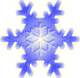 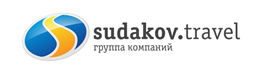 г.Таганрог, ул. Петровская, 83 (8634) 329-879www.sudakov.travel e-mail: sale@sudakov.travel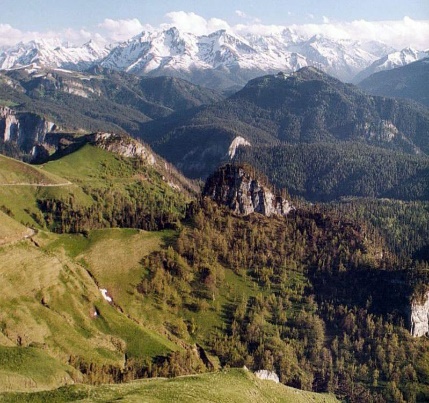 ПСЕБАЙ + термальные источники09.05.2019 – 10.05.2019    2 дня / 1 ночиМало что может сравниться с Мостовским районом по красоте и разнообразию естественных     ландшафтов. Это щедро одаренный природой уголок Кубани. Места здесь поразительной красоты и гигантского природного разнообразия. Плюс – свыше тысячи достопримечательностей.00:00 Выезд из Таганрога (пл. Восстания,11 Автовокзал); 01:30 Выезд из Ростова (пр.Сиверса,1 Автовокзал)00:00 Выезд из Таганрога (пл. Восстания,11 Автовокзал); 01:30 Выезд из Ростова (пр.Сиверса,1 Автовокзал)09.05.201909.05.201908.00-10.30Посещение термальных источников. Желающие смогут насладиться купанием в бассейне с теплой термальной водой. Минеральный состав воды включает в себя ряд полезных химических  элементов. В зимний период температура воды составляет около +35-40º С. Для купания с собой иметь купальные принадлежности: купальник, халат или полотенце, тапочки и др.11.00Прибытие в  гостевой дом, размещение в номерах.13.00-13.30Обед.14.00-17.00Экскурсия к подножию хребта Герпегем; посещение водопадов Желаний и Белая вдова, подъем на панорамную точку откуда   открывается захватывающая панорама п. Псебай,музей камня.19.00-23.00Романтический ужин при свечах под звуки живой музыки, а далее дискотека до упада.10.05.201910.05.201909.00    Завтрак. 10.00-13.00Экскурсия на г.Шапка, где с высоты 1 2оо м. открывается великолепный обзор на Главный Кавказский хребет.14.00-14.30Обед.16.00-18.00Посещение термальных источников. Желающие смогут насладиться купанием в бассейне с теплой термальной водой. Минеральный состав воды включает в себя ряд полезных химических  элементов. В зимний период температура воды составляет около +35-40º С. Для купания с собой иметь купальные принадлежности: купальник, халат или полотенце, тапочки и др.В стоимость тура включеноДополнительно оплачиваетсяПроезд автобусом по маршруту: Таганрог-Ростов-Псебай -Ростов-ТаганрогПроживание в номере, выбранной категорииПосещение термальных источников 2 раза по 2 часа Питание (1 завтрак, 2 обеда) Романтический ужин при свечахПраздничная дискотека (живая музыка)Посещение термальных источников.Экскурсионная программаСтраховкаСопровождениеПосещение бани на дровах – 700 руб./часПосещение арома-сауны «Сибирская здравница» - 350 руб.